平成２６年度新型インフルエンザ等対策訓練概要　新型インフルエンザ発生時における迅速で効果的な組織活動を展開するために必要な知識、技術を習得し、もって組織的活動レベルの向上を図るとともに、マニュアルの各段階での検証を行い、より実践的な対応が実施できる体制を築くことを目的として、新型インフルエンザ等対策本部事務局担当者を対象に実施しました。実施日時　平成２６年１２月１２日（金曜日）午後２時～４時実施場所　大阪府防災センター参加者　新型インフルエンザ等対策本部事務局担当者訓練内容　内閣官房新型インフルエンザ等対策室作成の「行政対応訓練・研修ツール」を活用し、対策本部事務局担当部局による研修・訓練（研修ツールDVD視聴、想定企画による検討、マニュアル対応の各段階での検証）を実施。　　　　　http://www.cas.go.jp//jp/seisaku/ful/h25_kunren_kenshuu.html　　　　　　（内閣官房新型インフルエンザ等対策室のＨＰ）≪訓練の模様≫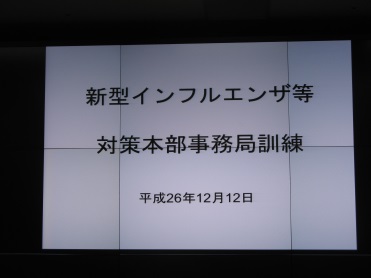 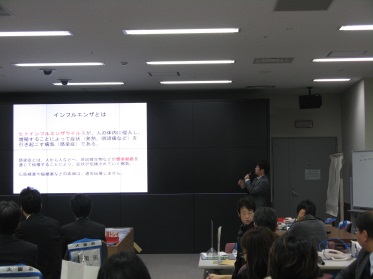 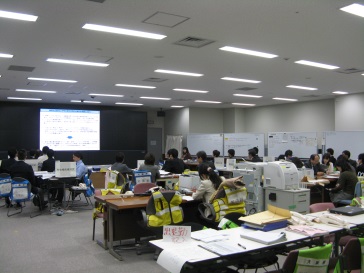 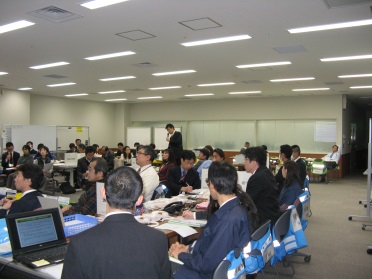 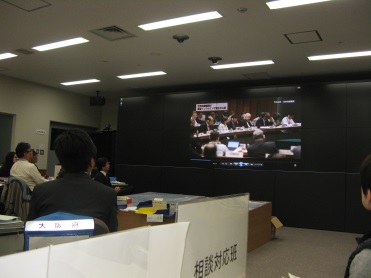 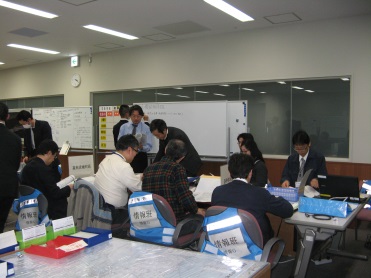 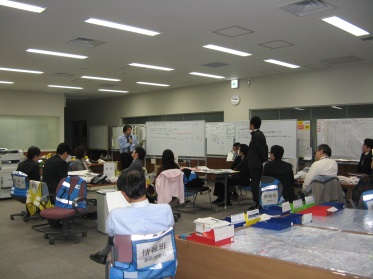 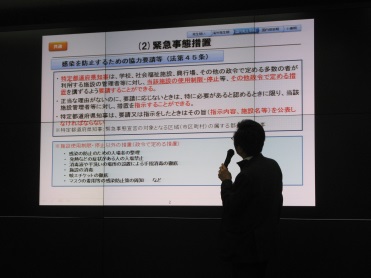 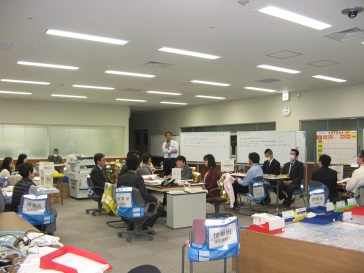 